Department of Human Resources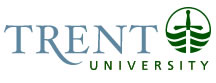 OPSEU Job DescriptionJob Title:  	Residence Education Assistant				Job Number: 	A-312NOC:	4212Band:	5						Department: 	Housing Services				Supervisor Title: 	Manager, Residence Life & Education			Last Reviewed:	March 1, 2016				Job PurposeThe Residence Education Assistant is responsible for the development of reactive programming and educational strategies within the College Residences at Trent University.  The incumbent regularly collaborates with campus stakeholders and serves as the primary contact for programming initiatives.  As a member of the residence life and education team, the Assistant coordinates a variety of special projects to assist with the education, recruitment, and retention of students in residence.  The Assistant lives on campus and is part of an emergency on-call rotation.Key ActivitiesProgramming Support									60%Collaborate with campus stakeholders to implement programming that supports student learning and engagementServe as the central contact for campus partners seeking to promote, advertise or collaborate with Housing Services on programming initiatives Responsible for communication of campus programming activities to residence life and education student staffWork with College Residence Life Coordinators to understand needs and trends within the residential communitiesDevelop and assess programming of a reactive nature within the residence communitiesDevelop materials for use by others in implementing programmingDistributes advertising material from a variety of campus partners to the residence life and education student staffSpecial Projects										30%Coordinate residence life and education student staff recruitment and selection processesCoordinate Housing Services participation in university recruitment initiatives (e.g. Open House)Develop and present educational workshops for students as a result of residence standards violationsCoordinate the administration, tracking, and communication regarding educational workshopsWork with campus partners and student leaders to initiate and implement new student leadership programs in the college residencesDevelop, implement and assess training workshops for student staffCoordinate all logistical components of the residence life and education training programCoordinate special projects in residence life & education as neededCollaborate with various stakeholders to develop, implement and assess residence orientation as part of the larger Orientation Week programmingResponsible for providing training and advising support to the College Residence CouncilOther												10%Uphold residence agreement and policies when necessaryParticipate in planning and execution of move in/out processes, working collaboratively with housing services staffBe knowledgeable of emergency response procedures and implement as requiredParticipate on a 24/7 on call rotation, responding to student life concerns, emergencies, and crisesParticipate in departmental meetings and committees as requiredParticipate in  the annual residence life and education staff recruitment and selection processesActs as a resource person for the Student CharterOther duties as assignedAnalytical ReasoningIndicate degree of complexity or difficulty of thinking and reasoning required by the job.  Provide a relevant work example that is typical of roles and responsibilities of the job (i.e. not an occasional duty). Collaborate with campus stakeholder to develop a programOccurs weekly throughout the year; more frequently during the summer monthsAbility to build positive professional relationshipsInterpret requests and/or informationAbility to write learning outcomes and goalsExcellent written (composing emails) and verbal skills (meetings) to effectively communicate to professional partners and student leadersDevelop plans to implement programCommunicate implementation plan to colleagues and provide direction to student staffOn call responsibilities:Required to assess issues of student safety and well-being on an ongoing basis Knowledge of campus and community resources required to refer students to appropriate individuals for support and assistanceDecision MakingIndicate the degree of freedom to exercise initiative or act independently in making day- to-day decisions.  Provide a relevant work example that is typical of roles and responsibilities of the job (i.e. not an occasional duty).Incumbent acts independently and requires limited guidance or assistance in the handling of day to day tasks (e.g. meeting with campus partners, facilitating workshops, managing logistical tasks)Incumbent is expected to understand the scope of responsibilities and use judgement to prioritize and complete tasks as necessary (e.g. quickly refer emergency items to appropriate individuals while on call.  Referrals may include Director/Manager, counseling centre, PRD, security, etc.)Incumbent is expected to independently interact with diplomacy and tact with students and staff in residence (e.g. discussing issues, developmental/educational conversations and workshops, communicating directly, answering questions)ImpactIndicate the impact or consequence to the department or University of typical actions or decisions taken by the job incumbent.  Provide a relevant work example that is typical of roles and responsibilities of the job (i.e. not an occasional duty).Failure to respond to an emergency with the expected response while on call (e.g. not following on call protocol) when necessary could jeopardize student safety or create diminished or deteriorated residence furniture and related itemsFailure to work with students in an educational manner (e.g. educational workshops) could impede appropriate behavioural changes and impact the student negatively, affecting retentionImproper attention to detail (e.g. responsibility for training logistical tasks) could result in additional costs to the department for training related items including food, facilities, and speakersEducation University Degree (3 year); preference will be given to candidates with a specialization or graduate degree with a focus in related fields including, but not limited to, education.Experience RequiredOne year of related experience; experience related to residence life preferredExcellent communication and interpersonal skills.Demonstrated ability to exercise judgement and use initiative in applying and interpreting a variety of procedures, policies, and practices.Excellent writing and presentation skills.Must be proficient in the use of computer applications such as intermediate level word processing, spreadsheets and database applications. Ability to work independently and as a team player.Demonstrated skills in, and commitment to, customer service and continuous improvement.Criminal Records Check (dated within the last 6 months) will be required as a condition of employment. Must be available weekends and evenings, and to be on-call 24 hours on a rotational basis.CommunicationInternalCommunicating for the purpose of exchanging information and collaborating on initiativesHousing Services professional and student staffStudent services staffResidence studentsOther university staff or faculty in the general course of daily interactionsExternalCommunicating for the purposes of exchanging informationTraining expertsMotor/ Sensory SkillsIndicate the level of proficiency or precision in motor or sensory skills required by the job.  Examples include but are not limited to: small/large movement to operate machinery; coordinated movement; equilibrium to maintain balance; dexterity to grasp, move, assemble objects or operate equipment; hearing, sight, touch, smell, taste.  Provide a brief description of tasks performed that require motor/sensory skills. Required computer skills for residence software and basic administrative dutiesAbility to active listen and paraphrase student concerns/issuesEffortMental Ability to prioritize tasksOn call (once every 4 weeks) to respond to student and student staff issues in college residencesPhysicalSitting (e.g. computer/in meetings)Standing/walking (e.g. attending and set up for events/ programs)Sleep interruptionsSome work on evenings/weekendsWorking ConditionsPhysicalMust be able to work evenings and weekends where required (frequent through mid-August to mid-September, early January, mid-April to mid-May)Psychological	Participates in an on-call rotation